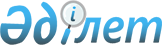 О внесении изменений в решение Шалкарского районного маслихата от 29 декабря 2020 года № 614 "Об утверждении бюджета Бершугирского сельского округа на 2021-2023 годы"Решение Шалкарского районного маслихата Актюбинской области от 12 марта 2021 года № 30. Зарегистрировано Департаментом юстиции Актюбинской области 15 марта 2021 года № 8128
      В соответствии со статьей 109-1 Бюджетного кодекса Республики Казахстан от 4 декабря 2008 года, статьей 6 Закона Республики Казахстан от 23 января 2001 года "О местном государственном управлении и самоуправлении в Республике Казахстан", Шалкарский районный маслихат РЕШИЛ:
      1. Внести в решение Шалкарского районного маслихата от 29 декабря 2020 года № 614 "Об утверждении бюджета Бершугирского сельского округа на 2021-2023 годы" (зарегистрированное в Реестре государственной регистрации нормативных правовых актов № 7886, опубликованное 31 декабря 2020 года в эталонном контрольном банке нормативных правовых актов Республики Казахстан в электронном виде) следующие изменения:
      в пункте 1:
      в подпункте 1):
      доходы – цифры "20757,0" заменить цифрами "27010,0";
      поступления трансфертов – цифры "17579,0" заменить цифрами "23832,0";
      в подпункте 2):
      затраты - цифры "20757,0" заменить цифрами "29457,2";
      в подпункте 5):
      дефицит (профицит) бюджета – цифру "0" заменить цифрами "-2447,2";
      в подпункте 6):
      финансирование дефицита (использование профицита) бюджета – цифру"0" заменить цифрами "2447,2";
      используемые остатки бюджетных средств – цифру "0" заменить цифрами "2447,2";
      в пункте 5:
      в абзаце первом:
      цифры "1079,0" заменить цифрами "7332,0".
      2. Приложение 1 к указанному решению изложить в новой редакции согласно приложению к настоящему решению.
      3. Государственному учреждению "Аппарат Шалкарского районного маслихата" в установленном законодательством порядке обеспечить:
      1) государственную регистрацию настоящего решения в Департаменте юстиции Актюбинской области;
      2) размещение настоящего решения на интернет-ресурсе Шалкарского районного маслихата, после его официального опубликования.
      4. Настоящее решение вводится в действие с 1 января 2021 года. Бюджет Бершугирского сельского округа на 2021 год
					© 2012. РГП на ПХВ «Институт законодательства и правовой информации Республики Казахстан» Министерства юстиции Республики Казахстан
				
      Председатель сессии Шалкарского 
районного маслихата 

А. Оспанова

      Секретарь Шалкарского 
районного маслихата 

С. Бигеев
Приложение к решению Шалкарского районного маслихата от 12 марта 2021 года № 30Приложение 1 к решению Шалкарского районного маслихата от 29 декабря 2020 года № 614
Категория
Категория
Категория
Категория
Категория
сумма, 
тысяч тенге
Класс
Класс
Класс
Класс
сумма, 
тысяч тенге
Подкласс
Подкласс
Подкласс
сумма, 
тысяч тенге
Наименование
Наименование
сумма, 
тысяч тенге
I. Доходы
I. Доходы
27010,0
1
Налоговые поступления
Налоговые поступления
3008,0
04
Налоги на собственность
Налоги на собственность
3008,0
1
Налоги на имущество
Налоги на имущество
58,0
3
Земельный налог
Земельный налог
200,0
4
Налог на транспортные средства
Налог на транспортные средства
2750,0
2
Неналоговые поступления
Неналоговые поступления
170,0
01
Доходы от государственной собственности
Доходы от государственной собственности
170,0
5
Доходы от аренды имущества, находящегося в государственной собственности
Доходы от аренды имущества, находящегося в государственной собственности
170,0
4
Поступления трансфертов
Поступления трансфертов
23832,0
02
Трансферты из вышестоящих органов государственного управления
Трансферты из вышестоящих органов государственного управления
23832,0
3
Трансферты из районного (города областного значения) бюджета
Трансферты из районного (города областного значения) бюджета
23832,0
II. Затраты
II. Затраты
II. Затраты
II. Затраты
II. Затраты
29457,2
01
Государственные услуги общего характера
19252,1
1
Представительные, исполнительные и другие органы, выполняющие общие функции государственного управления
19252,1
124
Аппарат акима города районного значения, села, поселка, сельского округа
19252,1
001
Услуги по обеспечению деятельности акима города районного значения, села, поселка, сельского округа
19252,1
07
Жилищно-коммунальное хозяйство
10204,9
3
Благоустройство населенных пунктов
10204,9
124
Аппарат акима города районного значения, села, поселка, сельского округа
10204,9
008
Освещение улиц в населенных пунктах
1150,0
009
Обеспечение санитарии населенных пунктов
321,0
011
Благоустройство и озеленение населенных пунктов
8733,9
15
Трансферты
0,2
1
Трансферты
0,2
124
Аппарат акима города районного значения, села, поселка, сельского округа
0,2
048
Возврат неиспользованных (недоиспользованных) целевых трансфертов
0,2
III. Дефицит (профицит) бюджета
-2447,2
IV. Финансирование дефицита (использование профицита) бюджета
2447,2
8
Используемые остатки бюджетных средств
2447,2
01
Остатки бюджетных средств
2447,2
1
1
Свободные остатки бюджетных средств
2447,2